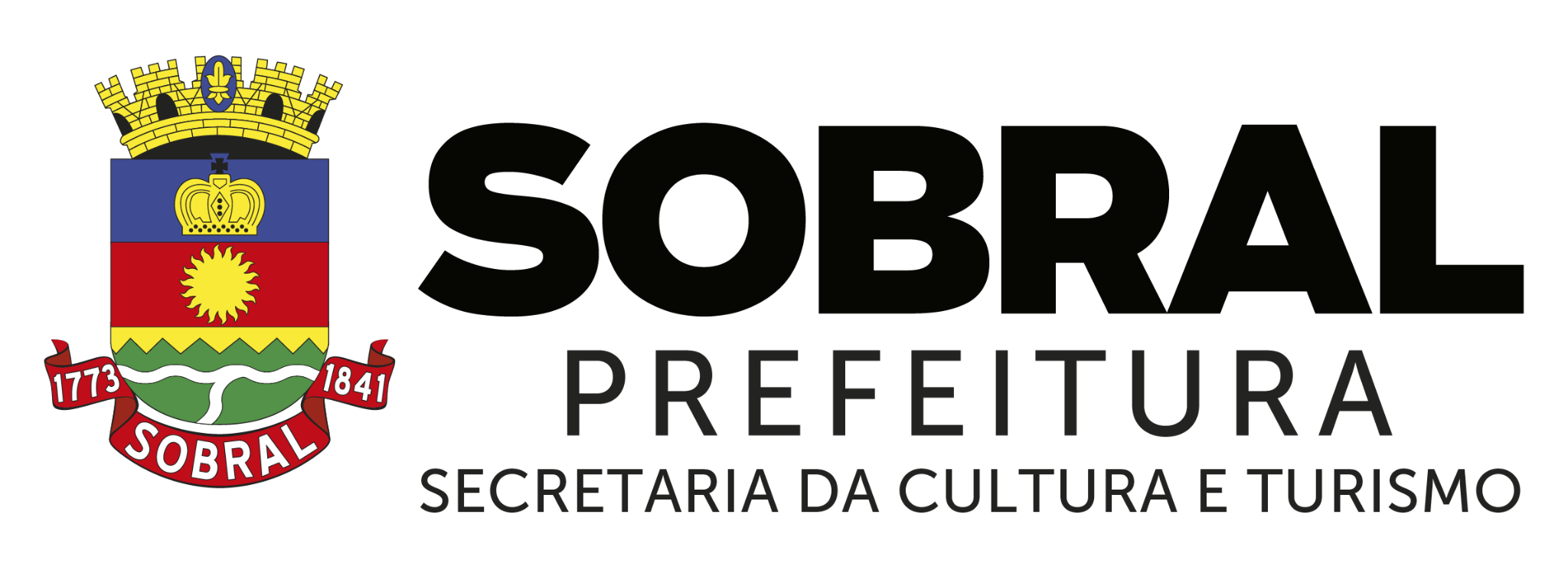 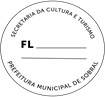 ANEXO IIEDITAL Nº 007/2021 - SECULT - CHAMADA PÚBLICA PARA APOIO E INCENTIVO DA TRADIÇÃO DE GRUPOS DE BOIS E REISADOS DE SOBRAL 2022CARTA DE REPRESENTAÇÃOÀ Secretaria da Cultura e Turismo de SobralSobral ,	de	de 2021Nós, integrantes do grupo/coletivo					, abaixo listados, declaramos	ciência	e	concordamos	em	designar	como	representante	o/a	senhor/a 	,	inscrito/a	noRG:	e CPF:	, podendo este/asubmeter a proposta, apresentar documentos, bem como receber o incentivo em nome do grupo/coletivo, caso o mesmo seja contemplado.O(A) representante fica responsável civil, penal e administrativamente pela aplicação do recurso ora referido.Observações:É obrigatório anexar cópia legível do RG (frente e verso) de cada assinante anuente;No caso de integrantes menores, é necessária também a assinatura de seu representante legal, com cópia do RG do representante.NOME:RG:CPF:ENDEREÇO:TELEFONE:ASSINATURANOME:RG:CPF:ENDEREÇO:TELEFONE:ASSINATURANOME:RG:CPF:ENDEREÇO:TELEFONE:ASSINATURANOME:RG:CPF:ENDEREÇO:TELEFONE:ASSINATURANOME:RG:CPF:ENDEREÇO:TELEFONE:ASSINATURA